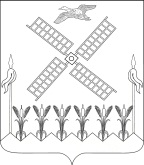 СОВЕТ КОПАНСКОГО СЕЛЬСКОГО ПОСЕЛЕНИЯ ЕЙСКОГО РАЙОНАРЕШЕНИЕот 27.11.2018                                                                                                    №  184                                                             ст. КопанскаяОб итогах конкурса на звание «Лучший орган территориального общественного самоуправления Копанского сельского поселения Ейского района» в 2018 году	В соответствии с постановлением администрации муниципального образования Ейски район  от 30 марта 2011 года № 257  «О проведении конкурса на звание «Лучший орган территориального общественного самоуправления»,  на основании протокола комиссии по подведению итогов  конкурса за 2018  год на территории Копанского сельского поселения Ейского района от 21 ноября  2018 года Совет Копанского сельского поселения Ейского района р е ш и л:	1. Признать победителем конкурса на звание «Лучший орган территориального общественного самоуправления» в 2018 году на территории Копанского сельского поселения Ейского района, территориальное общественное самоуправление  № 2. Председатель территориального общественного самоуправления  № 2  Тушканова Людмила Александровна.	2. Настоящее решение вступает в силу со дня его подписания.Глава Копанского сельского поселения Ейского района                                                                                 И.Н. Диденко 